Túrakód: TK_K-k_Km  /  Táv.: 68,9 km  /  Frissítve: 2021-01-25Túranév: Terepkerékpáros / Körös-körül / KunszentmártonEllenőrzőpont és résztáv adatok:Feldolgozták: Baráth László, Hernyik András, Valkai Árpád, 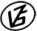 Tapasztalataidat, élményeidet őrömmel fogadjuk! 
(Fotó és videó anyagokat is várunk.)EllenőrzőpontEllenőrzőpontEllenőrzőpontEllenőrzőpontRésztáv (kerekített adatok)Résztáv (kerekített adatok)Résztáv (kerekített adatok)          Elnevezése          ElnevezéseKódjaHelyzeteElnevezéseHosszaHossza1.Rajt (rendezvény)501QRN46 39.162 E20 15.197TK_K-k_Km__01-rt-  -  -  --  -  -  -2.Körtefa / Sziget512QRN46 39.471 E20 12.259TK_K-k_Km__02-rt4,5 km4,5 km3.Bökényi duzzasztó018QRN46 45.412 E20 11.989TK_K-k_Km__03-rt13,6 km18,1 km4.Kunszentmárton / Szőrmegyár031QRN46 50.473 E20 16.267TK_K-k_Km__04-rt13,6 km31,6 km5.Körös-zugi piros / pihenő-6533QRN46 43.870 E20 11.370TK_K-k_Km__05-rt15,7km47,3 km6.Körös-torok (1)534QRN46 42.890 E20 11.012TK_K-k_Km__06-rt7,6 km54,9 km7.Körtefa / Sziget512QRN46 39.471 E20 12.259TK_K-k_Km__07-rt9,5 km64,4 km8.Cél (rendezvény)502QRN46 39.162 E20 15.197-  -  -  -  -  -  -  -  -  -4,5 km68,9 km